GENERALNY DYREKTOR OCHRONY ŚRODOWISKAWarszawa, 31 sierpnia 2022 r.DOOŚ-WDŚ/ZIL.420.94.2019.AK/KM/EU/MKW.42ZAWIADOMIENIENa podstawie art. 36 § 1 oraz art. 49 ustawy z dnia 14 czerwca 1960 r. — Kodeks postępowania administracyjnego (Dz. U. z 2016 r. poz. 23, ze zm.), dalej Kpa, w związku z art. 74 ust. 3 ustawy z dnia 3 października 2008 r. o udostępnianiu informacji o środowisku i jego ochronie, udziale społeczeństwa w ochronie środowiska oraz o ocenach oddziaływania na środowisko (Dz. U. z 2016 r. poz. 353, ze zm.), dalej ustawa ooś, zawiadamiam, że odwołanie od decyzji Regionalnego Dyrektora Ochrony Środowiska w Bydgoszczy nr 147/2018 z dnia 4 grudnia 2018 r., znak: WOO.4210.30.2015.KŚ.35, określającej środowiskowe uwarunkowania dla przedsięwzięcia polegającego na Opracowaniu koncepcji budowy obwodnicy miasta Tucholi, nie mogło być rozpatrzone w wyznaczonym terminie. Przyczyną zwłoki jest konieczność rozpatrzenia licznych uwag i żądań złożonych w związku z informacją o zgromadzeniu materiału dowodowego i możliwości wypowiedzenia się.Zważając na powyższe zawiadamiam o wyznaczeniu nowego terminu załatwienia sprawy na dzień 3 listopada 2022 r.Upubliczniono w dniach: od ………………… do …………………Pieczęć urzędu i podpis:Z upoważnienia Generalnego Dyrektora Ochrony ŚrodowiskaDyrektora Departamentu Ocen Oddziaływania na Środowisko Anna JasińskaArt. 36 Kpa O każdym przypadku niezałatwienia sprawy w terminie określonym w art. 35 lub w przepisach szczególnych organ administracji publicznej jest obowiązany zawiadomić strony, podając przyczyny zwłoki i wskazując nowy termin załatwienia sprawy (§ 1). Ten sam obowiązek ciąży na organie administracji publicznej również w przypadku zwłoki w załatwieniu sprawy z przyczyn niezależnych od organu (§2).Art. 49 Kpa Strony mogą być zawiadamiane o decyzjach i innych czynnościach organów administracji publicznej przez obwieszczenie lub w inny zwyczajowo przyjęty w danej miejscowości sposób publicznego ogłaszania, jeżeli przepis szczególny tak stanowi; w tych przypadkach zawiadomienie bądź doręczenie uważa się za dokonane po upływie czternastu dni od dnia publicznego ogłoszenia.Art. 16 ustawy z dnia 7 kwietnia 2017 r. o zmianie ustawy — Kpa oraz niektórych innych ustaw (Dz. U. z 2017r., poz. 935) Do postępowań administracyjnych wszczętych i niezakończonych przed dniem wejścia niniejszej ustawy ostateczną decyzją lub postanowieniem stosuje się przepisy ustawy zmienianej w art. 1, w brzmieniu dotychczasowym, z tym że do tych postępowań stosuje się przepisy art. 96a-96n ustawy zmienianej w art. 1.Art. 74 ust. 3 ustawy ooś Jeżeli liczba stron postępowania o wydanie decyzji o środowiskowych uwarunkowaniach przekracza 20, stosuje się przepis art. 49 Kpa.Art. 6 ust. 2 ustawy z dnia 9 października 2015 r. o zmianie ustawy ooś (Dz. U. poz. 1936) Do spraw wszczętych na podstawie ustawy zmienianej w art. 1, dla których przed dniem wejścia w życie niniejszej ustawy przedłożono raport o oddziaływaniu przedsięwzięcia na środowisko lub wydano postanowienie określające zakres raportu o oddziaływaniu przedsięwzięcia na środowisko, stosuje się przepisy dotychczasowe.Art. 4 ust. 1 ustawy z dnia 19 lipca 2019 r. o zmianie ustawy ooś (Dz. U. z 2017 r., poz. 1712) Do spraw wszczętych na podstawie ustaw zmienianych w art 1 oraz w art, 3 i niezakończonych przed dniem wejścia w życie niniejszej ustawy stosuje się przepisy dotychczasowe.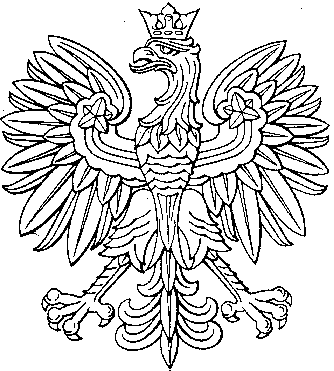 